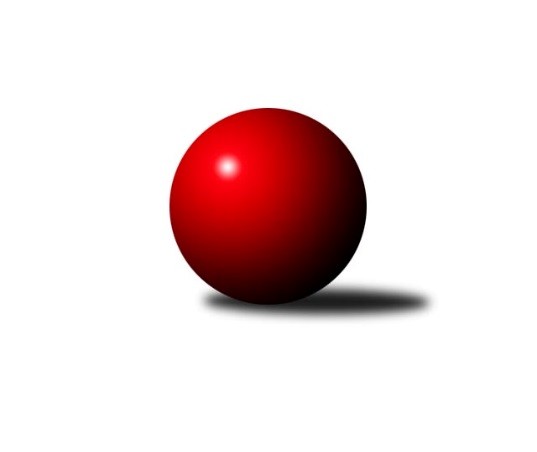 Č.17Ročník 2013/2014	8.2.2014Nejlepšího výkonu v tomto kole: 2648 dosáhlo družstvo: Spartak Přerov ˝C˝Krajský přebor OL 2013/2014Výsledky 17. kolaSouhrnný přehled výsledků:SKK Jeseník ˝B˝	- TJ  Krnov ˝B˝	10:6	2619:2548		7.2.TJ Sokol Mohelnice	- KK Jiskra Rýmařov ˝B˝	8:8	2588:2586		8.2.Spartak Přerov ˝C˝	- TJ Kovohutě Břidličná ˝A˝	12:4	2648:2567		8.2.KK Zábřeh  ˝C˝	- KK Šumperk ˝B˝	2:14	2420:2488		8.2.TJ Tatran Litovel	- TJ Kovohutě Břidličná ˝B˝	14:2	2562:2514		8.2.TJ Horní Benešov ˝C˝	- KKŽ Šternberk ˝A˝	12:4	2611:2516		8.2.Tabulka družstev:	1.	TJ Horní Benešov ˝C˝	16	11	0	5	160 : 96 	 	 2460	22	2.	Spartak Přerov ˝C˝	16	11	0	5	147 : 109 	 	 2464	22	3.	KK Jiskra Rýmařov ˝B˝	15	9	3	3	145 : 95 	 	 2485	21	4.	TJ Kovohutě Břidličná ˝A˝	16	10	1	5	146 : 110 	 	 2464	21	5.	TJ Sokol Mohelnice	16	9	3	4	144 : 112 	 	 2496	21	6.	KK Šumperk ˝B˝	16	8	0	8	140 : 116 	 	 2450	16	7.	TJ  Krnov ˝B˝	15	7	2	6	123 : 117 	 	 2399	16	8.	SKK Jeseník ˝B˝	16	7	1	8	122 : 134 	 	 2373	15	9.	TJ Kovohutě Břidličná ˝B˝	16	6	2	8	120 : 136 	 	 2502	14	10.	TJ Tatran Litovel	16	7	0	9	114 : 142 	 	 2403	14	11.	KK PEPINO Bruntál	15	5	1	9	105 : 135 	 	 2412	11	12.	KK Zábřeh  ˝C˝	16	3	1	12	87 : 169 	 	 2355	7	13.	KKŽ Šternberk ˝A˝	15	2	0	13	79 : 161 	 	 2385	4Podrobné výsledky kola:	 SKK Jeseník ˝B˝	2619	10:6	2548	TJ  Krnov ˝B˝	Martin Zavacký	 	 215 	 204 		419 	 0:2 	 420 	 	200 	 220		Vladimír Vavrečka	Rostislav Cundrla	 	 221 	 219 		440 	 2:0 	 387 	 	200 	 187		Vítězslav Kadlec	Jaromíra Smejkalová	 	 230 	 228 		458 	 0:2 	 475 	 	235 	 240		František Vícha	Eva Křapková	 	 191 	 205 		396 	 0:2 	 439 	 	210 	 229		Miluše Rychová	Jana Fousková	 	 223 	 247 		470 	 2:0 	 407 	 	199 	 208		Jiří Jedlička	Miroslav Setinský	 	 222 	 214 		436 	 2:0 	 420 	 	200 	 220		Lukáš Vaněkrozhodčí: Nejlepší výkon utkání: 475 - František Vícha	 TJ Sokol Mohelnice	2588	8:8	2586	KK Jiskra Rýmařov ˝B˝	Dagmar Jílková	 	 206 	 223 		429 	 2:0 	 416 	 	216 	 200		Michal Ihnát	Iveta Krejčová	 	 203 	 218 		421 	 0:2 	 433 	 	206 	 227		Martin Mikeska	Zdeněk Šebesta	 	 199 	 225 		424 	 0:2 	 431 	 	224 	 207		Rudolf Starchoň	Jaroslav Jílek	 	 205 	 211 		416 	 0:2 	 441 	 	232 	 209		Josef Mikeska	Rostislav Krejčí	 	 213 	 212 		425 	 0:2 	 454 	 	221 	 233		Petr Chlachula	Tomáš Potácel	 	 245 	 228 		473 	 2:0 	 411 	 	217 	 194		Marek Hamplrozhodčí: Nejlepší výkon utkání: 473 - Tomáš Potácel	 Spartak Přerov ˝C˝	2648	12:4	2567	TJ Kovohutě Břidličná ˝A˝	Jiří Kohoutek	 	 245 	 234 		479 	 2:0 	 409 	 	196 	 213		Ivo Mrhal st.	Václav Pumprla	 	 219 	 210 		429 	 0:2 	 462 	 	228 	 234		Čestmír Řepka	Rostislav Petřík	 	 221 	 238 		459 	 2:0 	 428 	 	215 	 213		Jan Doseděl	Jan Lenhart	 	 202 	 216 		418 	 2:0 	 405 	 	223 	 182		Jiří Večeřa	Jaroslav Krejčí	 	 232 	 224 		456 	 2:0 	 430 	 	222 	 208		Tomáš Fiury	Jaroslav Pěcha	 	 193 	 214 		407 	 0:2 	 433 	 	215 	 218		Jiří Procházkarozhodčí: Nejlepší výkon utkání: 479 - Jiří Kohoutek	 KK Zábřeh  ˝C˝	2420	2:14	2488	KK Šumperk ˝B˝	Jiří Karafiát	 	 200 	 212 		412 	 0:2 	 429 	 	234 	 195		Jan Petko	Marek Kejík	 	 221 	 183 		404 	 0:2 	 409 	 	215 	 194		Gustav Vojtek	Miroslav Štěpán	 	 182 	 195 		377 	 0:2 	 405 	 	205 	 200		Michal Strachota	František Langer	 	 211 	 195 		406 	 0:2 	 415 	 	198 	 217		Milan Vymazal	Miroslav Bodanský	 	 191 	 213 		404 	 0:2 	 427 	 	205 	 222		Petr Matějka	Václav Čamek	 	 193 	 224 		417 	 2:0 	 403 	 	182 	 221		Josef Suchanrozhodčí: Nejlepší výkon utkání: 429 - Jan Petko	 TJ Tatran Litovel	2562	14:2	2514	TJ Kovohutě Břidličná ˝B˝	Ludvík Vymazal	 	 205 	 215 		420 	 2:0 	 393 	 	181 	 212		Zdeněk Chmela ml.	Jiří Kráčmar	 	 260 	 206 		466 	 2:0 	 436 	 	227 	 209		Miloslav Krchov	Miroslav Sigmund	 	 203 	 229 		432 	 2:0 	 421 	 	211 	 210		Petr Otáhal	Jaromír Janošec	 	 226 	 194 		420 	 2:0 	 409 	 	212 	 197		Zdeněk Chmela st.	Jaroslav Vidim	 	 211 	 203 		414 	 2:0 	 411 	 	211 	 200		Josef Veselý	Stanislav Brosinger	 	 207 	 203 		410 	 0:2 	 444 	 	220 	 224		Zdeněk Fiury ml.rozhodčí: Nejlepší výkon utkání: 466 - Jiří Kráčmar	 TJ Horní Benešov ˝C˝	2611	12:4	2516	KKŽ Šternberk ˝A˝	Jaromír Hendrych st.	 	 199 	 191 		390 	 0:2 	 428 	 	212 	 216		Petr Pick	Michal Rašťák	 	 253 	 205 		458 	 2:0 	 411 	 	187 	 224		Václav Gřešek	Luděk Zeman	 	 226 	 222 		448 	 0:2 	 460 	 	248 	 212		Pavel Smejkal	David Láčík	 	 228 	 205 		433 	 2:0 	 396 	 	214 	 182		Zdeněk Vojáček	Michal Vavrák	 	 209 	 241 		450 	 2:0 	 420 	 	204 	 216		Emil Pick	Miloslav Petrů	 	 211 	 221 		432 	 2:0 	 401 	 	191 	 210		Pavel Ďuriš st.rozhodčí: Nejlepší výkon utkání: 460 - Pavel SmejkalPořadí jednotlivců:	jméno hráče	družstvo	celkem	plné	dorážka	chyby	poměr kuž.	Maximum	1.	Zdeněk Fiury  ml.	TJ Kovohutě Břidličná ˝B˝	441.76	297.3	144.4	3.8	8/9	(459)	2.	Jaromír Hendrych ml. 	TJ Horní Benešov ˝C˝	434.98	300.0	134.9	5.7	6/9	(487)	3.	Lukáš Janalík 	KK PEPINO Bruntál	434.91	296.5	138.4	5.5	10/10	(457)	4.	Martin Mikeska 	KK Jiskra Rýmařov ˝B˝	434.89	298.1	136.8	5.4	9/9	(472)	5.	Jiří Kropáč 	-- volný los --	431.32	290.4	140.9	4.5	8/9	(503)	6.	Michal Symerský 	Spartak Přerov ˝C˝	427.83	293.7	134.2	5.5	6/9	(444)	7.	Tomáš Potácel 	TJ Sokol Mohelnice	427.57	285.4	142.2	5.3	8/8	(473)	8.	Dušan Říha 	-- volný los --	426.38	294.7	131.7	4.7	9/9	(468)	9.	Josef Mikeska 	KK Jiskra Rýmařov ˝B˝	425.67	288.5	137.2	5.4	9/9	(447)	10.	Leopold Jašek 	-- volný los --	425.10	287.7	137.4	3.7	7/9	(479)	11.	Zdeněk Chmela  ml.	TJ Kovohutě Břidličná ˝B˝	423.24	290.4	132.9	4.3	9/9	(447)	12.	Ludvík Vymazal 	TJ Tatran Litovel	422.22	291.0	131.2	4.9	9/9	(456)	13.	Stanislav Brosinger 	TJ Tatran Litovel	421.79	287.2	134.6	6.2	7/9	(462)	14.	Petr Chlachula 	KK Jiskra Rýmařov ˝B˝	420.17	287.8	132.3	6.4	9/9	(464)	15.	Radek Malíšek 	-- volný los --	419.22	288.9	130.3	4.6	9/9	(467)	16.	Miluše Rychová 	TJ  Krnov ˝B˝	419.11	290.7	128.4	6.8	8/10	(447)	17.	Jan Doseděl 	TJ Kovohutě Břidličná ˝A˝	418.35	292.2	126.1	6.1	9/9	(442)	18.	Gustav Vojtek 	KK Šumperk ˝B˝	417.79	288.2	129.6	6.4	9/9	(469)	19.	Miloslav Krchov 	TJ Kovohutě Břidličná ˝B˝	416.09	285.5	130.6	5.2	7/9	(436)	20.	Rostislav Petřík 	Spartak Přerov ˝C˝	416.04	283.3	132.7	4.1	7/9	(476)	21.	Karel Kučera 	SKK Jeseník ˝B˝	415.69	288.6	127.1	6.2	7/9	(453)	22.	Rostislav Krejčí 	TJ Sokol Mohelnice	415.47	287.7	127.8	5.5	8/8	(453)	23.	Josef Veselý 	TJ Kovohutě Břidličná ˝B˝	415.29	292.1	123.2	7.2	6/9	(454)	24.	Jiří Kohoutek 	Spartak Přerov ˝C˝	414.80	294.0	120.8	7.3	8/9	(479)	25.	Jaromír Hendrych st. 	TJ Horní Benešov ˝C˝	414.54	286.4	128.2	6.6	9/9	(455)	26.	Dagmar Jílková 	TJ Sokol Mohelnice	414.16	286.8	127.3	7.6	7/8	(468)	27.	Jan Lenhart 	Spartak Přerov ˝C˝	413.71	288.0	125.7	7.1	7/9	(436)	28.	Tomáš Janalík 	KK PEPINO Bruntál	413.63	286.8	126.9	5.2	9/10	(434)	29.	Jiří Procházka 	TJ Kovohutě Břidličná ˝A˝	413.53	285.9	127.6	5.9	9/9	(433)	30.	Petr Matějka 	KK Šumperk ˝B˝	412.82	287.1	125.8	5.7	9/9	(460)	31.	Ivo Mrhal  st.	TJ Kovohutě Břidličná ˝A˝	412.78	281.7	131.1	5.5	9/9	(443)	32.	Jaromíra Smejkalová 	SKK Jeseník ˝B˝	412.43	280.8	131.6	4.7	8/9	(458)	33.	Jan Körner 	KK Zábřeh  ˝C˝	412.41	280.8	131.6	6.4	7/9	(439)	34.	David Láčík 	TJ Horní Benešov ˝C˝	412.38	286.7	125.7	8.5	9/9	(482)	35.	Jaroslav Pěcha 	Spartak Přerov ˝C˝	411.97	289.0	123.0	7.9	7/9	(436)	36.	Petr Pick 	KKŽ Šternberk ˝A˝	411.77	289.5	122.3	6.7	8/9	(433)	37.	Leoš Řepka 	TJ Kovohutě Břidličná ˝A˝	410.70	278.8	131.9	4.9	8/9	(443)	38.	Zdeněk Šebesta 	TJ Sokol Mohelnice	409.94	289.8	120.1	7.3	8/8	(472)	39.	Jaroslav Jílek 	TJ Sokol Mohelnice	409.84	285.8	124.0	8.1	8/8	(466)	40.	Michal Strachota 	KK Šumperk ˝B˝	407.50	290.3	117.2	8.4	7/9	(463)	41.	Jiří Polášek 	KK Jiskra Rýmařov ˝B˝	407.32	283.3	124.1	7.8	7/9	(454)	42.	Zdeněk Chmela  st.	TJ Kovohutě Břidličná ˝B˝	407.23	282.9	124.3	8.1	8/9	(443)	43.	Luděk Zeman 	TJ Horní Benešov ˝C˝	407.14	286.8	120.4	8.1	7/9	(509)	44.	Milan Vymazal 	KK Šumperk ˝B˝	406.51	283.9	122.6	6.7	9/9	(458)	45.	Vladimír Vavrečka 	TJ  Krnov ˝B˝	406.29	285.7	120.6	5.9	9/10	(444)	46.	Petr Otáhal 	TJ Kovohutě Břidličná ˝B˝	406.14	286.4	119.7	7.3	7/9	(459)	47.	Jindřich Gavenda 	KKŽ Šternberk ˝A˝	405.34	282.0	123.3	6.5	7/9	(427)	48.	Marek Hampl 	KK Jiskra Rýmařov ˝B˝	405.00	284.2	120.8	7.5	9/9	(453)	49.	Michal Vavrák 	TJ Horní Benešov ˝C˝	404.84	281.6	123.3	8.5	9/9	(460)	50.	Miroslav Mrkos 	KK Šumperk ˝B˝	404.30	278.8	125.5	7.4	7/9	(469)	51.	Jiří Jedlička 	TJ  Krnov ˝B˝	403.85	281.3	122.6	10.2	10/10	(438)	52.	Jiří Karafiát 	KK Zábřeh  ˝C˝	403.40	281.2	122.2	7.8	6/9	(466)	53.	Václav Čamek 	KK Zábřeh  ˝C˝	402.80	280.1	122.7	7.8	9/9	(454)	54.	Jaroslav Vidim 	TJ Tatran Litovel	401.90	283.8	118.1	7.6	9/9	(442)	55.	Rudolf Starchoň 	KK Jiskra Rýmařov ˝B˝	401.81	286.2	115.6	8.5	7/9	(431)	56.	František Vícha 	TJ  Krnov ˝B˝	401.29	282.4	118.9	6.9	10/10	(475)	57.	Jiří Večeřa 	TJ Kovohutě Břidličná ˝A˝	401.22	279.2	122.1	6.3	9/9	(450)	58.	Martin Zavacký 	SKK Jeseník ˝B˝	399.98	282.1	117.9	8.4	8/9	(467)	59.	Michal Rašťák 	TJ Horní Benešov ˝C˝	399.57	284.8	114.8	8.7	9/9	(458)	60.	Jan Tögel 	-- volný los --	397.46	277.8	119.6	7.7	8/9	(448)	61.	Vítězslav Kadlec 	TJ  Krnov ˝B˝	396.26	277.8	118.4	9.3	9/10	(489)	62.	Václav Gřešek 	KKŽ Šternberk ˝A˝	395.50	273.0	122.5	8.5	6/9	(431)	63.	Pavel Smejkal 	KKŽ Šternberk ˝A˝	393.70	276.9	116.8	8.9	9/9	(460)	64.	Zdeněk Vojáček 	KKŽ Šternberk ˝A˝	393.44	274.7	118.7	8.5	9/9	(422)	65.	Pavel Ďuriš st. 	KKŽ Šternberk ˝A˝	392.99	275.9	117.1	8.1	7/9	(405)	66.	Miroslav Sigmund 	TJ Tatran Litovel	392.02	284.1	107.9	10.2	7/9	(470)	67.	František Ocelák 	KK PEPINO Bruntál	391.94	279.4	112.5	9.4	10/10	(453)	68.	Pavel Dvořák 	KK PEPINO Bruntál	391.53	277.6	113.9	9.5	10/10	(456)	69.	Richard Janalík 	KK PEPINO Bruntál	391.41	276.6	114.8	7.9	8/10	(421)	70.	Miroslav Bodanský 	KK Zábřeh  ˝C˝	391.11	274.8	116.4	9.3	8/9	(448)	71.	Jana Fousková 	SKK Jeseník ˝B˝	388.24	274.9	113.4	8.7	8/9	(470)	72.	František Všetička 	-- volný los --	387.46	275.1	112.4	8.6	7/9	(424)	73.	František Langer 	KK Zábřeh  ˝C˝	382.81	272.0	110.8	8.9	9/9	(424)	74.	Eva Křapková 	SKK Jeseník ˝B˝	377.74	265.8	112.0	10.8	9/9	(426)		Petr Kozák 	TJ Horní Benešov ˝C˝	448.50	295.0	153.5	3.5	2/9	(488)		Rostislav Cundrla 	SKK Jeseník ˝B˝	440.31	290.4	149.9	3.9	4/9	(475)		Pavel Ďuriš ml. 	KKŽ Šternberk ˝A˝	436.00	311.0	125.0	8.0	1/9	(436)		Iveta Krejčová 	TJ Sokol Mohelnice	429.67	294.2	135.5	5.5	2/8	(439)		Jaromír Janošec 	TJ Tatran Litovel	429.00	282.9	146.2	5.1	5/9	(461)		Jan Petko 	KK Šumperk ˝B˝	429.00	290.0	139.0	4.0	1/9	(429)		Stanislav Beňa  st.	Spartak Přerov ˝C˝	426.00	297.8	128.2	6.5	2/9	(445)		Dušan Sedláček 	TJ Sokol Mohelnice	425.00	288.0	137.0	6.5	1/8	(427)		Petr Šrot 	KK Šumperk ˝B˝	425.00	301.0	124.0	9.0	1/9	(425)		Čestmír Řepka 	TJ Kovohutě Břidličná ˝A˝	424.63	284.3	140.4	2.9	4/9	(462)		Zdeněk Fiury  st.	TJ Kovohutě Břidličná ˝B˝	422.34	290.1	132.2	6.1	5/9	(449)		Jaroslav Krejčí 	Spartak Přerov ˝C˝	421.76	290.8	131.0	4.2	5/9	(476)		Lukáš Vaněk 	TJ  Krnov ˝B˝	419.00	292.2	126.8	5.2	2/10	(425)		Josef Šrámek 	-- volný los --	418.80	293.9	124.9	4.0	4/9	(480)		Libor Čermák 	-- volný los --	418.45	286.3	132.2	5.8	4/9	(446)		Marek Zapletal 	KK Šumperk ˝B˝	417.53	282.5	135.0	3.1	3/9	(477)		Adam Běláška 	KK Šumperk ˝B˝	417.50	290.5	127.0	5.8	4/9	(437)		Ludovít Kumi 	TJ Sokol Mohelnice	415.75	286.6	129.1	5.4	4/8	(485)		Tomáš Fiury 	TJ Kovohutě Břidličná ˝A˝	411.65	284.2	127.5	4.5	5/9	(430)		Miloslav Petrů 	TJ Horní Benešov ˝C˝	411.17	282.3	128.8	8.8	3/9	(437)		Václav Pumprla 	Spartak Přerov ˝C˝	411.05	284.5	126.6	3.8	5/9	(450)		Jiří Kráčmar 	TJ Tatran Litovel	411.03	279.8	131.2	5.2	5/9	(466)		Petr Dankovič ml. 	TJ Horní Benešov ˝C˝	411.00	285.5	125.5	6.0	2/9	(440)		Zdeněk Sobota 	TJ Sokol Mohelnice	410.87	290.7	120.2	6.8	5/8	(440)		Emil Pick 	KKŽ Šternberk ˝A˝	409.98	284.0	126.0	5.6	5/9	(437)		Marek Kejík 	KK Zábřeh  ˝C˝	409.50	293.0	116.5	9.8	2/9	(416)		Kamil Vinklárek 	KKŽ Šternberk ˝A˝	408.00	270.0	138.0	9.0	1/9	(408)		Michal Ihnát 	KK Jiskra Rýmařov ˝B˝	407.42	286.2	121.3	8.5	4/9	(428)		Libor Daňa 	Spartak Přerov ˝C˝	405.33	282.9	122.5	6.5	5/9	(434)		Vladimír Štrbík 	TJ Kovohutě Břidličná ˝B˝	404.55	279.9	124.7	8.7	4/9	(441)		Martin Vitásek 	KK Zábřeh  ˝C˝	404.17	284.5	119.7	7.5	3/9	(421)		Miroslav Setinský 	SKK Jeseník ˝B˝	397.21	286.0	111.3	8.2	4/9	(436)		Anna Drlíková 	TJ Sokol Mohelnice	395.00	289.0	106.0	9.5	2/8	(414)		Josef Novotný 	KK PEPINO Bruntál	394.11	274.2	119.9	7.1	3/10	(430)		Josef Suchan 	KK Šumperk ˝B˝	392.64	269.7	123.0	6.9	5/9	(452)		Miroslav Štěpán 	KK Zábřeh  ˝C˝	392.13	269.3	122.8	8.8	4/9	(429)		Anna Dosedělová 	TJ Kovohutě Břidličná ˝A˝	390.50	273.5	117.0	8.5	2/9	(400)		Petra Rozsypalová 	SKK Jeseník ˝B˝	388.75	273.3	115.5	10.5	4/9	(451)		Tomáš Havlíček 	Spartak Přerov ˝C˝	388.50	272.9	115.6	8.9	3/9	(425)		Jaromír Čech 	TJ  Krnov ˝B˝	388.47	280.2	108.3	10.3	6/10	(427)		Přemysl Janalík 	KK PEPINO Bruntál	388.25	270.5	117.8	10.0	4/10	(440)		Jiří Srovnal 	KK Zábřeh  ˝C˝	387.20	279.1	108.1	11.4	5/9	(422)		Martin Kaduk 	KK PEPINO Bruntál	383.50	277.5	106.0	10.0	2/10	(405)		Jan Kolář 	KK Zábřeh  ˝C˝	383.22	269.9	113.3	8.2	3/9	(430)		Jaroslav Zelinka 	TJ Kovohutě Břidličná ˝A˝	382.50	267.0	115.5	9.0	2/9	(384)		Jan Mlčák 	KK PEPINO Bruntál	382.00	278.0	104.0	12.0	1/10	(382)		Jiří Vrobel 	TJ Tatran Litovel	380.00	271.0	109.0	10.3	3/9	(407)		Zdeněk Hudec 	KK PEPINO Bruntál	378.79	268.6	110.2	11.4	6/10	(409)		Otto Nagy 	-- volný los --	377.00	276.0	101.0	14.0	1/9	(377)		Pavel Pěruška 	TJ Tatran Litovel	377.00	281.0	96.0	16.0	1/9	(377)		Václav Šubert 	KKŽ Šternberk ˝A˝	376.60	266.4	110.2	10.2	5/9	(390)		Jaroslav Ďulík 	TJ Tatran Litovel	373.85	267.3	106.6	9.5	5/9	(414)		Miroslav Adámek 	KK Šumperk ˝B˝	369.50	267.0	102.5	16.5	2/9	(392)		Ota Pidima 	TJ Kovohutě Břidličná ˝A˝	364.00	250.0	114.0	5.0	1/9	(364)		Jana Ovčačíková 	KK Jiskra Rýmařov ˝B˝	364.00	283.0	81.0	15.0	1/9	(364)		Jitka Kovalová 	TJ  Krnov ˝B˝	363.00	252.3	110.7	12.7	3/10	(373)		Pavel Jalůvka 	TJ  Krnov ˝B˝	360.00	266.3	93.8	13.8	2/10	(395)		Alena Vrbová 	SKK Jeseník ˝B˝	355.47	254.1	101.4	12.5	5/9	(404)		Ladislav Žanda 	KK Zábřeh  ˝C˝	341.00	247.0	94.0	12.0	1/9	(341)		Martin Hampl 	TJ Tatran Litovel	339.67	240.7	99.0	15.7	3/9	(376)		Luboš Blinka 	TJ Tatran Litovel	337.00	261.0	76.0	21.0	1/9	(337)Sportovně technické informace:Starty náhradníků:registrační číslo	jméno a příjmení 	datum startu 	družstvo	číslo startu
Hráči dopsaní na soupisku:registrační číslo	jméno a příjmení 	datum startu 	družstvo	Program dalšího kola:18. kolo14.2.2014	pá	16:30	TJ Kovohutě Břidličná ˝B˝ - KK Zábřeh  ˝C˝	14.2.2014	pá	16:30	KK PEPINO Bruntál - TJ Horní Benešov ˝C˝				TJ Kovohutě Břidličná ˝A˝ - -- volný los --	15.2.2014	so	9:00	TJ  Krnov ˝B˝ - TJ Sokol Mohelnice	15.2.2014	so	13:00	KKŽ Šternberk ˝A˝ - SKK Jeseník ˝B˝	15.2.2014	so	13:00	KK Jiskra Rýmařov ˝B˝ - TJ Tatran Litovel	15.2.2014	so	13:30	KK Šumperk ˝B˝ - Spartak Přerov ˝C˝	Nejlepší šestka kola - absolutněNejlepší šestka kola - absolutněNejlepší šestka kola - absolutněNejlepší šestka kola - absolutněNejlepší šestka kola - dle průměru kuželenNejlepší šestka kola - dle průměru kuželenNejlepší šestka kola - dle průměru kuželenNejlepší šestka kola - dle průměru kuželenNejlepší šestka kola - dle průměru kuželenPočetJménoNázev týmuVýkonPočetJménoNázev týmuPrůměr (%)Výkon2xJiří KohoutekSp.Přerov C4791xJiří KráčmarLitovel113.964661xFrantišek VíchaKrnov B4751xFrantišek VíchaKrnov B113.944752xTomáš PotácelMohelnice4731xJana FouskováJeseník B112.744702xJana FouskováJeseník B4702xJiří KohoutekSp.Přerov C112.434792xJiří KráčmarLitovel4662xTomáš PotácelMohelnice110.154731xČestmír ŘepkaBřidličná A4621xJaromíra SmejkalováJeseník B109.86458